§3760.  Relocation, removal, disposal, compensation and condemnation1.  Acquisition of land.  If the Department of Transportation determines that the topography of the land adjacent to any portion of a highway incorporated in the Interstate or Primary Systems does not permit adequate screening under section 3754‑A, subsection 1 or that adequate screening is not economically feasible, it may acquire by gift, purchase or condemnation any interests in property that are necessary to secure the relocation, removal or disposal of the automobile graveyards or junkyards.[PL 2003, c. 312, §16 (AMD).]2.  Compensation.  In the case of such acquisition, just compensation shall be paid to the owner for the relocation, removal or disposal of the following automobile graveyards and junkyards:A.  Those which were operating and in existence on May 11, 1966 and located in areas adjacent to any portion of a highway incorporated in the Interstate or Primary Systems, which exceed federal restrictions and for which federal funds are available to defray the costs;  [PL 1987, c. 737, Pt. A, §2 (NEW); PL 1987, c. 737, Pt. C, §106 (NEW); PL 1989, c. 6 (AMD); PL 1989, c. 9, §2 (AMD); PL 1989, c. 104, Pt. C, §§8, 10 (AMD).]B.  Those in operation along any highway made a part of the Interstate or Primary Systems on or after May 11, 1966; and  [PL 1987, c. 737, Pt. A, §2 (NEW); PL 1987, c. 737, Pt. C, §106 (NEW); PL 1989, c. 6 (AMD); PL 1989, c. 9, §2 (AMD); PL 1989, c. 104, Pt. C, §§8, 10 (AMD).]C.  Those in operation and established on or after May 11, 1966.  [PL 1987, c. 737, Pt. A, §2 (NEW); PL 1987, c. 737, Pt. C, §106 (NEW); PL 1989, c. 6 (AMD); PL 1989, c. 9, §2 (AMD); PL 1989, c. 104, Pt. C, §§8, 10 (AMD).][PL 1987, c. 737, Pt. A, §2 (NEW); PL 1987, c. 737, Pt. C, §106 (NEW); PL 1989, c. 6 (AMD); PL 1989, c. 9, §2 (AMD); PL 1989, c. 104, Pt. C, §§8, 10 (AMD).]3.  Procedures.  The purchase, condemnation, negotiation, assessment of damage and appeal procedures shall be in accordance with this section and Title 23, sections 153‑A to 159.[PL 1993, c. 536, §4 (AMD).]4.  Use of federal funds.  This section does not prevent the department from participating with the owner when federal funds are available to defray costs of screening junkyards whenever it is determined to be more feasible to screen rather than to be involved in the cost or impact of acquisition and relocation.[PL 1987, c. 737, Pt. A, §2 (NEW); PL 1987, c. 737, Pt. C, §106 (NEW); PL 1989, c. 6 (AMD); PL 1989, c. 9, §2 (AMD); PL 1989, c. 104, Pt. C, §§8, 10 (AMD).]SECTION HISTORYPL 1987, c. 737, §§A2,C106 (NEW). PL 1989, c. 6 (AMD). PL 1989, c. 9, §2 (AMD). PL 1989, c. 104, §§C8,10 (AMD). PL 1993, c. 536, §4 (AMD). PL 2003, c. 312, §16 (AMD). The State of Maine claims a copyright in its codified statutes. If you intend to republish this material, we require that you include the following disclaimer in your publication:All copyrights and other rights to statutory text are reserved by the State of Maine. The text included in this publication reflects changes made through the First Regular and First Special Session of the 131st Maine Legislature and is current through November 1. 2023
                    . The text is subject to change without notice. It is a version that has not been officially certified by the Secretary of State. Refer to the Maine Revised Statutes Annotated and supplements for certified text.
                The Office of the Revisor of Statutes also requests that you send us one copy of any statutory publication you may produce. Our goal is not to restrict publishing activity, but to keep track of who is publishing what, to identify any needless duplication and to preserve the State's copyright rights.PLEASE NOTE: The Revisor's Office cannot perform research for or provide legal advice or interpretation of Maine law to the public. If you need legal assistance, please contact a qualified attorney.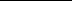 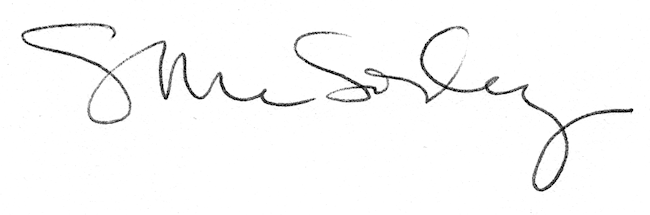 